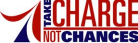 Lista de preparación de emergencia para usadores de ventiladores de casaRecordatorio: No importa la estabilidad de mi condición o cuán bien estoy, un resultado bueno durante una emergencia depende de estar preparado con antelación. Completar mis documentos  1. He completado la Información esencial del paciente para el personal médico e incluido las asignaturas y los números de teléfono de mi neumólogo.   2. He leído y entiendo el Tratamiento de pacientes neuromusculares que usan un ventilador en casa: asuntos críticos, el informe de IVUN para los profesionales médicos.   3. He dado copias de los documentos arriba a mi médico de cabecera y cada otro profesional médico. Conversación con mi(s) cuidador(es)   4. He revisado la Información esencial de pacientes para el personal médico con mi(s) cuidador(es) y dado a ellos una copia.   5. Para facilitar un tratamiento rápido de emergencia, mi(s) cuidador(es) y yo estamos de acuerdos de quién será mi portavoz primario en el caso de emergencias diferentes.   6. Mi(s) cuidador(es) y yo hemos discutido lo que haremos y diremos en el caso de un fallo de comunicación con los profesionales médicos.Conocer el personal de emergencia   7. Si mi hospital es pequeño, me he introducido al Departamento de emergencia y dado a ello la Información esencial de pacientes para el personal médico y Tratamiento de pacientes neuromusculares que usan un ventilador en casa: asuntos críticos. Si mi hospital es grande, he pedido que carguen copias digitales de estos documentos en su expediente de mí.   8. Si es posible, mi ventilador de casa y CoughAssist® (si procede) han sidos aprobados en escrito por mi hospital local para el uso en el hospital, y he adjuntado la documentación con la Información esencial de pacientes para el personal médico   9. Si procede, mi(s) cuidador(es) está preparado para administrar el CoughAssist® en la ausencia del personal respiratorio o de la enfermería.   10. He dado una copia de la Información esencial de pacientes para el personal médico a los cuerpos bomberos locales para avisarles de mi condición y necesidades únicas.   11. He dado una copia de la Información esencial de pacientes para el personal médico a los servicios locales de ambulancia/paramédicos y, si es posible, aprobado con ellos para usar mi equipo durante un transporte potencial.  Asegurar la electricidad de reserva   12. Tengo una fuente de electricidad de reserva en casa, o una que está disponible fácilmente para mí.   13. Tengo un ventilador de reserva disponible fácilmente para usar de emergencia.   14. Tengo una bolsa de reanimación en casa y llevo una conmigo cuando salgo de casa.Documentación de mis deseos   15. Para asegurar que mis deseos estén respetados, he completado un Poder Médico (también se llama Poder duradero para la atención médica) que autoriza a otra para hacer decisiones médicas si no puedo. Si este formulario no incluye una sección que declara las condiciones de que quiero/no quiero continuar con la atención médica, también he escrito un testamento vital breve. (Los formularios para estos documentos diferirán por estado. Buscar el internet y/o contactar a la biblioteca local para los formularios recomendados por el estado.)   16. He dado los documentos arriba a mis médico(s), familia, y cuidador(es). Pausar para considerar    17. Yo sé que por lo general, los neumólogos lo más hábiles en tratar personas que usan ventiladores de casa debido a una condición neurológica son los que tratan enfermedades de los músculos en vez de los que tratan enfermedades de los pulmones. (Chequea el sitio web de IVUN y/o el clínico más cercano de MDA y/o ALS para estos especialistas.) 18. Mi(s) cuidador(es) y yo estamos preparados para pedir la opinión experta adicional de la necesidad y momento para una traqueotomía, en el caso de que un médico que no es familiar con ventilación no-invasivo sugiera ese procedimiento. Viajar con documentos importantes   19. He recopilado los documentos seguintes, y siempre llevolos conmigo cuando salgo de casa.     Información esencial del paciente para el personal médico   Tratamiento de pacientes neuromusculares que usan un ventilador en casa: asuntos críticos   Testamento vital    Poder médico / Poder duradero para la atención médica     Tarjetas de seguro Celebrar éxito    20. He notificado a IVUN que he completado esta lista y quiero que me reconozcan en el sitio web y boletín informativo de IVUN para mi logro. Preparado y financiado por  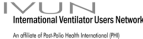 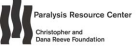 